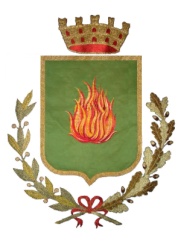 CITTA’ DI GALATONEProvincia di LecceASSESSORATO ALLE POLITICHE SOCIALICENA SOLIDALE DI PRIMAVERA“Se potrò impedire a un cuore di spezzarsi,
non avrò vissuto invano.
Se allevierò il dolore di una vita
o guarirò una pena,
o aiuterò un pettirosso caduto
a rientrare nel nido,
non avrò vissuto invano.” Emily DickinsonLa parola chiave è Solidarietà.Una comunità solidale, coesa e forte. Solidarietà è sinonimo di ricchezza, di unione, di vicinanza e di coesione. Ed è questo che vogliamo realizzare concretamente e che cogliamo l’occasione di dimostrare di fronte ai problemi dei nostri concittadini. Ad aver bisogno del nostro sostegno è un bambino di tre anni e la sua famiglia, che da 3 anni affrontano con coraggio inestimabile una dura battaglia nella quale sarà la nostra unione a fare la forza.Siamo sicuri che ognuno di noi con un piccolo gesto, ma significativo per la salute del piccolo, sarà lieto di essergli vicino. L’Amministrazione Comunale e le associazioni presenti sul territorio hanno deciso, insieme,  di indossare la casacca della solidarietà e di vincere questa partita, dimostrando quanto sia fondamentale esser uniti e solidali. Il fine è quello di donare alla famiglia un sostegno economico nelle cure mediche del piccolo e, per questo, il 21 Marzo siamo lieti di invitarVi alla Cena solidale di Primavera, un momento da vivere in convivialità dove, con un piccolo contributo di 10 euro, ognuno di noi parteciperà alla raccolta fondi. La cena, dall’antipasto al dolce, è volontariamente offerta dai ristoranti, bar e pasticcerie locali. La serata sarà allietata da Luigi Bruno e la sua band. Partecipiamo numerosi e dimostriamo la nostra forza e il nostro affetto. Tessendo, giorno dopo giorno, quella trama indivisibile di solidarietà sociale necessaria a sconfiggere qualsiasi avversità.Facendo rete.Per info e prenotazioni: 0833864900 – 3291688899Entro il 19 MarzoAssessore alle Politiche SocialiCaterina Dorato